MOD	ARB/4476/1RESOLUTION 20 (REV. , )Procedures for allocation and management of international telecommunication numbering, naming, addressing and identification resources(Helsinki, 1993; Geneva, 1996; Montreal, 2000; Florianópolis, 2004; Johannesburg, 2008; )The World Telecommunication Standardization Assembly (),recognizinga)	the relevant rules of the International Telecommunication Regulations (ITRs) regarding the integrity of numbering resources;b)	the instructions in the resolutions adopted by plenipotentiary conferences relevant for the stability of numbering plans, especially the ITU-T E.164 plan, and in particular in Resolution 133 (Rev. ) of the Plenipotentiary Conference, where it resolves to instruct the Secretary-General and the Directors of the Bureaux: "to take any necessary action to ensure the sovereignty of ITU Member States with regard to Recommendation ITU-T E.164 numbering plans whatever the application in which they are used",notinga)	that the procedures governing the allocation and management of international numbering, naming, addressing and identification (NNAI) resources and related codes (e.g. new telephone country codes, telex destination codes, signalling area/network codes, data country codes, mobile country codes, identification) are laid down in the relevant Recommendations in the ITU-T E-, ITU-T F-, ITU-T Q- and ITU-T X-series;b)	that the principles concerning future NNAI plans to deal with emerging services or applications and relevant NNAI resource allocation procedures to meet international telecommunication needs will be studied in accordance with this resolution and the work programme approved by this assembly for study groups of the ITU Telecommunication Standardization Sector (ITU-T); c)	the ongoing deployment of next-generation networks (NGN), future networks (FN) and IP-based networks;d)	that several international telecommunication NNAI resources are developed and maintained by ITU-T study groups and are in widespread use;e)	that the national authorities responsible for allocation of NNAI resources, including ITU-T Q.708 signalling area/network codes and ITU-T X.121 data country codes, normally participate in ITU-T Study Group 2;f)	that it is in the common interest of ITU-T Member States and Sector Members that the Recommendations and guidelines for international telecommunication numbering, naming, addressing and identification resources should:i)	be known, recognized and applied by all;ii)	be used to build and maintain confidence of all in the related services;iii)	address misuse of such resources;g)	Articles 14 and 15 of the ITU Convention concerning the activities of ITU-T study groups and the responsibilities of the Director of the Telecommunication Standardization Bureau (TSB), respectively,consideringa)	that the assignment of international NNAI resources is a responsibility of the Director of TSB and the relevant administrations;b)	the global growth of mobile and Internet subscribers and the convergence of telecommunication services, resolves to instruct1	the Director of TSB, before assigning, reassigning and/or reclaiming international NNAI resources, to consult:i)	the chairman of Study Group 2, in liaison with the chairmen of the other relevant study groups, or if needed the chairman's delegated representative; andii)	the relevant administration(s); and/oriii)	the authorized applicant/assignee when direct communication with TSB is required in order to perform its responsibilities.In the Director's deliberations and consultations, the Director will consider the general principles for the allocation of NNAI resources, and the provisions of the relevant Recommendations in the ITU-T E-, ITU-T F-, ITU-T Q- and ITU-T X-series, and those to be further adopted;2	Study Group 2, in liaison with the chairmen of the other relevant study groups, to provide to the Director of TSB:i)	advice on technical, functional and operational aspects in the assignment, reassignment and/or reclamation of international NNAI resources in accordance with the relevant Recommendations, taking into account the results of any ongoing studies; ii)	information and guidance in cases of reported complaints about misuses of international telecommunication NNAI resources;3	the Director of TSB, in close collaboration with Study Group 2, and any other relevant study groups, to follow up on the misuse of any NNAI resources and inform the ITU Council accordingly; 4	the Director of TSB to take the appropriate measures and actions where Study Group 2, in liaison with the other relevant study groups, has provided information, advice and guidance in accordance with resolves to instruct 2 and 3 above; 5	Study Group 2 to study, urgently, necessary action to ensure that the sovereignty of ITU Member States with regard to country code NNAI plans is fully maintained, including ENUM as enshrined in Recommendation ITU-T E.164 and other relevant Recommendations and procedures; this shall cover ways and means to address and counter any misuse of any NNAI resources, and of call progress tones and signals, through proper development of a proposed resolution and/or the development and adoption of a Recommendation towards this aim.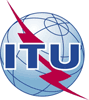 World Telecommunication Standardization Assembly (WTSA-16)
Hammamet, 25 October - 3 November 2016World Telecommunication Standardization Assembly (WTSA-16)
Hammamet, 25 October - 3 November 2016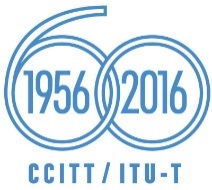 PLENARY MEETINGPLENARY MEETINGAddendum 19 to
Document 43-EAddendum 19 to
Document 43-E9 October 20169 October 2016Original: EnglishOriginal: EnglishArab States AdministrationsArab States AdministrationsArab States AdministrationsArab States AdministrationsProposals for the work of the conferenceProposals for the work of the conferenceProposals for the work of the conferenceProposals for the work of the conferenceAbstract: